Should you require any further please call 03 5772 0333General Conditions of Application for a Local Laws Permit and Indemnity FormIn making an application to the Murrindindi Shire Council the applicant acknowledges the following conditions:The site will only be used for the uses applied for and approved by Council.Any licence fee or bond must be paid prior to the issue of the permit.The permit holder will keep the site tidy, clean up after use and not erect any unauthorised structures.The permit holder will not to carry out any dangerous practice, nuisance or offensive behaviour that might interfere with any other persons.The permit holder agrees that should a permit be granted they will conduct the use of the site at their own risk.    Public Liability Insurance:Insurance is required for all permits listed on the reverse of this applicationObligation to insure: The permit holder shall, at all times during the Agreement Term, be the holder of a current Public Liability Policy of Insurance (“The Public Liability Policy”) to cover legal liability to third parties for personal injury or property damage as a result of an occurrence in connection with the business of the insured, as specified in the public liability policy/Annexure in the name of the Permit Holder providing coverage for an amount of at least that stated in the Annexure.  The Public Liability Policy shall extend to cover the Murrindindi Shire Council (the Principal) in respect to claims for personal injury or property damage arising out of the negligence of the Permit Holder.    Indemnity:The Permit Holder agrees to indemnify and to keep indemnified the Murrindindi Shire Council, its servants and agents ( the Principal), and each of them from and against all actions, costs, claims, charges, expenses, penalties, demands and damages  whatsoever which may be brought or made or claimed against them, or any of them, in connection with the Permit Holders performance or purported performance of its obligations under this Contract and be directly related to the negligent acts, errors or omission of the Permit Holder.The Permit Holders liability to indemnify the Murrindindi Shire Council shall be reduced proportionally to the extent that any act or omission of the Murrindindi Shire Council, contributed to the loss or liability.The permit holder must produce to the Council, prior to the site use, a copy of the insurance policy to be taken out under this permit.The permit holder must inform the Council immediately of any incident that may result in a claim against the permit holder or the CouncilForm current as at 23 July 2012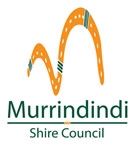       Local Law Permit ApplicationRafflePlease note that raffles in Victoria may only be conducted by organisations which have been declared a genuine community or charitable organisation.  Organisations wishing to apply for a declaration can contact the Victorian Commission for Gambling and Liquor Regulation on 1300 182 457 or visit www.vcglr.vic.gov.au.   Organisation’s Declaration Number: ___________Food stallIf you intend setting up a food stall you will also need to apply online via Streatrader at streatrader.health.vic.gov.au Street stallRafflePlease note that raffles in Victoria may only be conducted by organisations which have been declared a genuine community or charitable organisation.  Organisations wishing to apply for a declaration can contact the Victorian Commission for Gambling and Liquor Regulation on 1300 182 457 or visit www.vcglr.vic.gov.au.   Organisation’s Declaration Number: ___________Food stallIf you intend setting up a food stall you will also need to apply online via Streatrader at streatrader.health.vic.gov.au Street stallRafflePlease note that raffles in Victoria may only be conducted by organisations which have been declared a genuine community or charitable organisation.  Organisations wishing to apply for a declaration can contact the Victorian Commission for Gambling and Liquor Regulation on 1300 182 457 or visit www.vcglr.vic.gov.au.   Organisation’s Declaration Number: ___________Food stallIf you intend setting up a food stall you will also need to apply online via Streatrader at streatrader.health.vic.gov.au Street stallRafflePlease note that raffles in Victoria may only be conducted by organisations which have been declared a genuine community or charitable organisation.  Organisations wishing to apply for a declaration can contact the Victorian Commission for Gambling and Liquor Regulation on 1300 182 457 or visit www.vcglr.vic.gov.au.   Organisation’s Declaration Number: ___________Food stallIf you intend setting up a food stall you will also need to apply online via Streatrader at streatrader.health.vic.gov.au Street stallRafflePlease note that raffles in Victoria may only be conducted by organisations which have been declared a genuine community or charitable organisation.  Organisations wishing to apply for a declaration can contact the Victorian Commission for Gambling and Liquor Regulation on 1300 182 457 or visit www.vcglr.vic.gov.au.   Organisation’s Declaration Number: ___________Food stallIf you intend setting up a food stall you will also need to apply online via Streatrader at streatrader.health.vic.gov.au Street stallRafflePlease note that raffles in Victoria may only be conducted by organisations which have been declared a genuine community or charitable organisation.  Organisations wishing to apply for a declaration can contact the Victorian Commission for Gambling and Liquor Regulation on 1300 182 457 or visit www.vcglr.vic.gov.au.   Organisation’s Declaration Number: ___________Food stallIf you intend setting up a food stall you will also need to apply online via Streatrader at streatrader.health.vic.gov.au Street stallShipping containerShipping containerWood trailerWood trailerRoadside grazingRoadside grazingAlfresco diningAlfresco diningRoad closureRoad closureShop to display goods on footpathShop to display goods on footpathOther (please specify):Other (please specify):Other (please specify):Other (please specify):Other (please specify):Other (please specify):Requests to burn off or to collect firewood can be made via Council’s online customer request form. Please visit  murrindindi.vic.gov.au/Contact-Us/Customer-Request-FormRequests to burn off or to collect firewood can be made via Council’s online customer request form. Please visit  murrindindi.vic.gov.au/Contact-Us/Customer-Request-FormRequests to burn off or to collect firewood can be made via Council’s online customer request form. Please visit  murrindindi.vic.gov.au/Contact-Us/Customer-Request-FormRequests to burn off or to collect firewood can be made via Council’s online customer request form. Please visit  murrindindi.vic.gov.au/Contact-Us/Customer-Request-FormRequests to burn off or to collect firewood can be made via Council’s online customer request form. Please visit  murrindindi.vic.gov.au/Contact-Us/Customer-Request-FormRequests to burn off or to collect firewood can be made via Council’s online customer request form. Please visit  murrindindi.vic.gov.au/Contact-Us/Customer-Request-FormEvent location:Event location:Event location:Event location:Event location:Event location:Requested dates: (Raffles - maximum of six dates allowed per application)Requested dates: (Raffles - maximum of six dates allowed per application)Requested dates: (Raffles - maximum of six dates allowed per application)Requested dates: (Raffles - maximum of six dates allowed per application)Requested dates: (Raffles - maximum of six dates allowed per application)Requested dates: (Raffles - maximum of six dates allowed per application)Date:Time:Time:Date:Date:Time:Date:Time: Time: Date:Date:TimeDate:Time: Time: Date:Date:TimeName of permit holder:Name of permit holder:Name of contact person (if different to permit holder):Name of contact person (if different to permit holder):Signature of contact person:Date:       /          /Please note – Permission for an event or stall will not be issued if this application is incomplete and the required attachments are not supplied.Please note – Permission for an event or stall will not be issued if this application is incomplete and the required attachments are not supplied.